This is our classwork for summarizing the histogram about the Oldest Person You Know!  1-21-15. This histogram shows the distribution of the age of the oldest person known by 34 Math 146 students. The shape of the distribution is unimodal and left skewed. The range is 37 years (min = 69, max is 106). The median is 90 years old and the IQR is 14 years (Q1 = 83, Q3 = 97).Summary statistics: 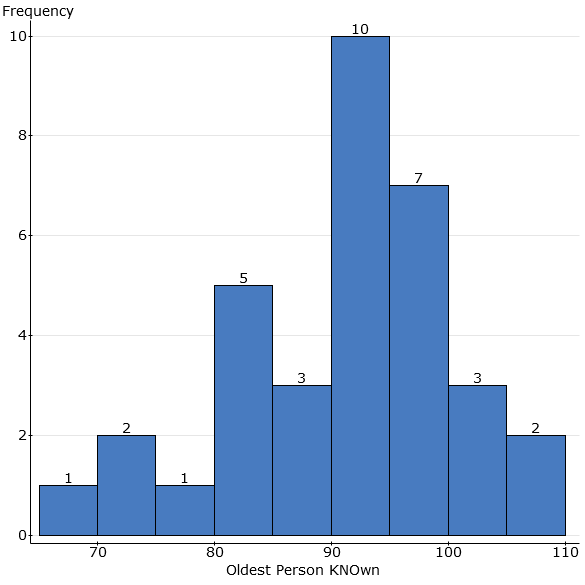 ColumnnMeanVarianceStd. dev.Std. err.MedianRangeMinMaxQ1Q3Oldest Person KNOwn3490.14705985.3413559.23803851.58431059037691068397